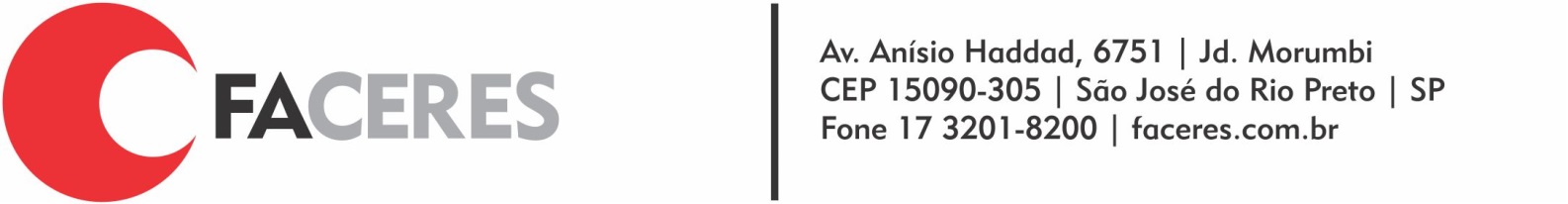 São José do Rio Preto, .....  de ........   de 20.... .Ao CEP-FACERES:Pelo presente, envio o relatório Parcial (  ) ou Final (  ) para informar sobre o andamento do projeto abaixo relacionado:N.º / CAAE do projeto:  Parecer Nº de aprovação:Titulo: Pesquisador Responsável: Equipe do Estudo:Em relação a submissão inicial na Plataforma Brasil, houve novo integrante na equipe de estudo? Sim    Não       Se sim, quem___________________________________________________Estudo Encerrado? Não   Sim        Data Encerramento: _____/_____/________Tamanho amostral inicial: _________Data da Inclusão 1º Participante: ____/____/____Número de Participantes Inclusos na Pesquisa até o momento:O estudo apresentou alguma intercorrência? Não        Sim  Se sim, qual: _________________________________________________________________________Algum participante deixou de assinar o TCLE?  Não     Sim      Não se aplica  Desenho do Estudo:Incluir desenho do estudo do projeto inicial.Resumo do Estudo: Resumo estruturado contendo Introdução, Método, Resultados (preliminares quando Relatório Parcial), Conclusão.Caráter do Estudo no encerramento:   Trabalho de Conclusão de Curso (TCC)   Iniciação Científica   Pós-Graduação   Projeto Regular   Outros: Especificar_______________________________________________________Riscos e Benefícios: Incluir Riscos e Benefícios do Projeto Inicial.Foram atribuídos novos Riscos ou Benefícios ao participante de pesquisa? Não       Sim  Se sim, qual: __________________________________________________________________________Houve necessidade de alteração na estrutura do projeto durante a execução: Não       Sim  Se sim, onde foi?  Título          Método         Objetivos          Especificar a alteração:___________________________________________________________________Foi apresentado em algum evento cientifico: Não         Sim   Se sim, qual:  Congresso         Reunião       Outros  Nome do evento: _____________________________________________________________________Foi publicado em revista científica indexada? Sim    Não   Se sim, especificar revista e data da aprovação________________________________________Houve algum evento adverso durante a execução com os participantes do estudo? Não      Sim  Se sim, qual: ___________________________________________________________________________Por quanto tempo mais o estudo se estenderá? Caso haja alteração, anexar novo cronograma.Outras informações Relevantes:_____________________________________________________________Sem mais, coloco-me a disposição para demais esclarecimentos.Nome e Assinatura do Pesquisador Principal